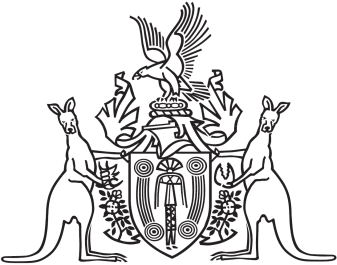 Northern Territory of AustraliaGovernment GazetteISSN-0157-833XNo. S62	13 August 2018Northern Territory of AustraliaLocal Court ActAppointment of Judge of the Local CourtI, Vicki Susan O'Halloran, Administrator of the Northern Territory of Australia, acting with the advice of the Executive Council, under section 53(1)(c) of the Local Court Act, appoint Therese Jacinta Austin to be a Judge of the Local Court on and from 13 August 2018.Dated 25 June 2018V. S. O'HalloranAdministratorBy Her Honour's CommandN. K. FylesAttorney-General and Minister for Justice